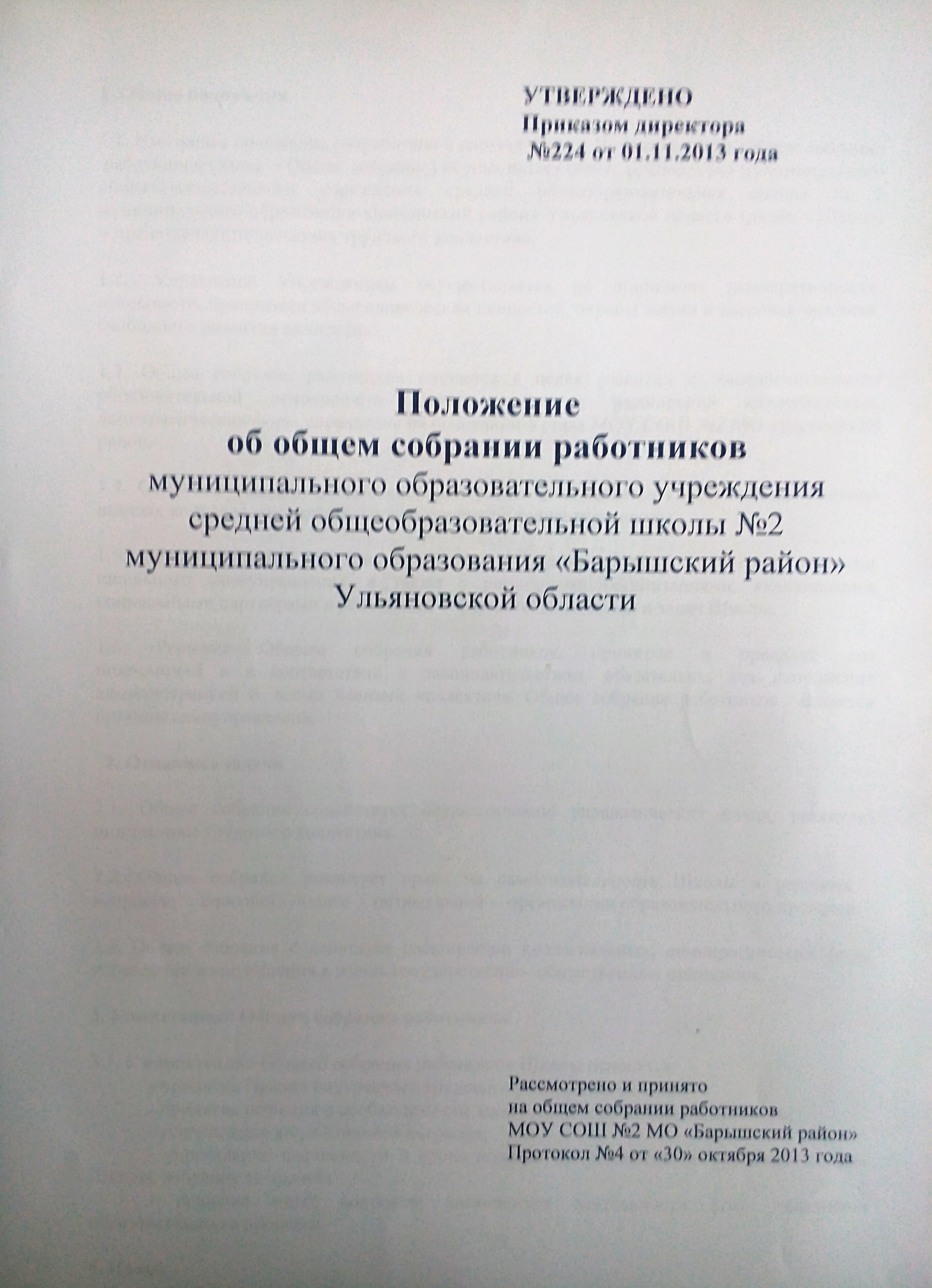 1. Общие положения. 1.1. Настоящее положение разработано в соответствии с Уставом школы. Общее собрание  работников (далее  - Общее собрание) осуществляет общее руководство муниципального общеобразовательного учреждения средней общеобразовательная школы № 2 муниципального образования «Барышский район» Ульяновской области (далее – Школа) и представляет полномочия трудового коллектива. 1.2.  Управление Учреждением осуществляется на принципах демократичности, открытости, приоритета общечеловеческих ценностей, охраны жизни и здоровья человека, свободного развития личности.1.3. Общее собрание работников создается в целях развития и совершенствования образовательной деятельности школы, а также расширения коллегиальных, демократических форм управления на основании Устава МОУ СОШ №2 МО «Барышский район»1.4. Основной задачей Общего собрания работников является коллегиальное решение важных вопросов жизнедеятельности трудового коллектива школы.1.5. Общее собрание работников работает в тесном контакте с другими органами школьного самоуправления, а также с различными организациями, являющимися социальными партнёрами в реализации образовательных целей и задач Школы.1.6.   Решения   Общего   собрания   работников,   принятые   в   пределах   его полномочий и в соответствии с законодательством, обязательны для исполнения администрацией и  всеми членами коллектива. Общее собрание работников  является органом самоуправления.    2. Основные задачи2.1. Общее собрание содействует осуществлению управленческих начал, развитию инициативы трудового коллектива.2.2. Общее собрание реализует право на самостоятельность Школы в решении     вопросов,     способствующих     оптимальной     организации образовательного процесса. 2.3. Общее собрание содействует расширению коллегиальных, демократических форм управления и воплощения в жизнь государственно- общественных принципов. 3. Компетенции Общего собрания работников3.1. К компетенции Общего собрания работников Школы относятся:- принятие Правил внутреннего трудового распорядка Школы;- принятие решения о необходимости заключения коллективного договора;- утверждение коллективного договора;- определение численности и срока полномочий комиссии по трудовым спорам Школы, избрание ее членов;- решение иных вопросов, касающихся деятельности всех участников образовательного процесса. 4. Права4.1.  Общее собрание работников имеет право:— участвовать в управлении школой;—  выходить с предложениями и заявлениями на Учредителя, в органы муниципальной и государственной власти, в общественные организации.4.2.  Каждый член Общего собрания работников имеет право:—     потребовать   обсуждения    Общим    собранием   любого    вопроса, касающегося деятельности школы, если его предложение поддержит не менее одной трети членов собрания;—    при   несогласии   с   решением   Общего   собрания   высказать   свое мотивированное мнение, которое должно быть занесено в протокол.5.  Состав и порядок работы5.1. В состав Общего собрания входят все сотрудники, для которых школа является основным местом работы.5.2. На заседание Общего собрания могут быть приглашены представители Учредителя,    общественных   организаций,    органов    муниципального   и государственного управления. Лица, приглашенные на собрание, пользуются правом совещательного голоса, могут вносить предложения и заявления, участвовать в обсуждении вопросов, находящихся в их компетенции5.3. Общее собрание работников правомочно, если на заседании присутствует более половины его членов.5.4. Решение   Общего   собрания   считается   принятым,   если   за   него проголосовало не менее 51% присутствующих.5.5. Решение Общего собрания обязательно к исполнению для всех членов трудового коллектива Школы. Общее собрание  работников собирается директором школы не реже двух раз в течение  учебного года.5.6. Общее собрание ведет председатель, избираемый из числа участников. На Общем собрании избирается также секретарь, который ведет всю документацию и сдает ее в архив в установленном порядке. Председатель и секретарь Общего собрания избираются сроком на один учебный год.5.7. Председатель Общего собрания:—   организует деятельность Общего собрания;—   информирует членов трудового коллектива о предстоящем заседании—   организует подготовку и проведение заседания;—   определяет повестку дня;—   контролирует выполнение решений.5.8. Собрание проводится по мере необходимости.5.9. Внеочередной созыв Общего собрания может произойти по требованию директора школы или по заявлению 1/3 членов Общего собрания поданному в письменном виде.6. Ответственность 6.1. Общее собрание несет ответственность:— за выполнение, выполнение не в полном объеме или невыполнение закрепленных за ним задач и функций;— соответствие принимаемых решений законодательству РФ, нормативно-правовым актам. 7. Документация и отчётность 7.1. Заседания Общего собрания оформляются протоколом, в которых фиксируется ход обсуждения вопросов, предложения и замечания участников Общего собрания. Протоколы подписываются председателем и секретарем.7.2. Документация Общего собрания постоянно хранится в делах Школы и передается по акту.7.3.Заседания Общего собрания оформляются протоколом. В книге протоколов фиксируются:—   дата проведения;—   количественное присутствие (отсутствие) членов трудового коллектива;—   приглашенные (ФИО, должность);—   повестка дня;—   ход обсуждения вопросов;—   предложения, рекомендации и замечания членов трудового коллективаи приглашенных лиц;—   решение.7.4.Протоколы   подписываются   председателем   и   секретарем   Общего собрания.7.5.Книга протоколов Общего собрания нумеруется постранично, прошнуровывается, скрепляется подписью заведующего и печатью школы.7.6.  Книга протоколов Общего собрания хранится в делах школы (50 лет) и передается по акту (при смене руководителя, передаче в архив).